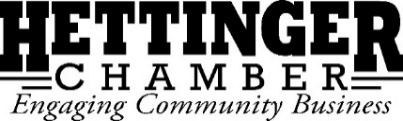 Board Meeting Minutes May 18th, 2021 at 12:00pmThe Rural Collective & Via ZoomCall to Order & Declaration of Quorum: Kat Weinert called the meeting to order at 12:03pm and declared a quorum.Present: In Person: Kat Weinert, Cassidy Blade, Jacki Christman, Josh Raab, Ted Uecker, Jasmin Fosheim & McKenzie Sigvaldsen. Via Zoom: Jessalyn Bachler & LeAnn Fitch.April 20th, 2021 Board Meeting Minutes: Cassidy Blade made a motion to approve the minutes from the April 20th, 2021 board meeting. Jacki Christman 2nd. Motion carried.Financials: Jasmin Fosheim detailed income and expenses as expressed on the financial statements provided to the board (see attached). Chamber Main Checking showed a balance of $49,782.86; Chamber Savings showed a balance of $29,965.14; Centennial Sales showed a balance of $2,680.89, and Gift Certificate Checking showed a balance of $20,694.57. Ted Uecker made a motion to approve the financials as written. Josh Raab 2nd. Motion carried.Committee Reports:  Helping Hettinger Day: See attached committee report. Jasmin noted the projected/budgeted profit was $1,576.50, but the event yielded a current actual profit of $814.45 with more expenses yet to be recorded. Jasmin clarified any remaining profit will assist with general operating expenses for the year. Jasmin noted around 100 volunteers were able to attend Helping Hettinger Day and most of the projects were completed despite rain. She also thanked all the board members and volunteers who were able to attend.4th of July: See attached committee report. Jasmin noted the schedule continues to fill up with a lot of events. General sponsorship letters have been mailed out to local businesses. Sponsorships as well as events to be added to the 4th of July schedule of events are due June 10th. Josh Raab noted that he attended a meeting with local community members to confirm a Car Show to be hosted on Saturday, July 3rd, and inquired with Jasmin about blocking off Main Street for the event. Kat Weinert inquired with Pam at The Peacock Mercantile about hosting treats in the park during inflatable games, noting power would be needed and will inquire if a generator would be possible. The committee will meet again in the next couple weeks. Rodeo: See attached committee meeting minutes. Jacki mentioned bringing the locally hosted Sip N Shop to the Fairgrounds on Saturday as an additional event to draw people into town and to the event. Jacki will bring an update to the next board meeting.The Rural Collective: Jasmin noted plumbing issues in The Rural Collective, with no local Chamber member businesses able to fix the problem. Lynn Heath recommended a plumber from Bowman, ND who is scheduled for maintenance today, May 18th, 2021. Jasmin will provide an update at the next meeting.Old Business:PPP: McKenzie noted she received the forgiveness application from Dakota Western Bank last week and plans to submit the application prior to maternity leave.Dues Report: McKenzie noted the increase in 2021 compared to 2020 and shared that she plans to contact a few new businesses in the area in hopes of reaching $16,000. McKenzie will bring an updated Dues Report to the next board meeting.Student Director: Jasmin noted a Student Director has been identified for the 2021-2022 school year. Applicants included Naomi Salazar and Grace Wolff. After interviewing with office staff and Ginger Dragoo, Grace Wolff was chosen as the new student director and will be invited to the June meeting.New Business: 	Non-Profit Certificate: Jasmin explained Strengthen ND is hosting a non-profit certificate program.  Strengthen ND’s Nonprofit Certificate Program was established to meet the capacity building needs of nonprofit professionals and volunteers. The intent of the Nonprofit Certificate Program is to provide an opportunity for nonprofit professionals and volunteers to learn the basics of nonprofit management through six structured, online sessions, including Nonprofit Finance Basics, Human Resources, Strategic Planning, Building a Comprehensive Development plan, and more. Jasmin noted the cost would be $300, and inquired with the board on their input of the 7-8 weeks series. Ted Uecker made a motion to approve up to $300.00 to sponsor one of the office staff personnel to attend the 2021 Strengthen ND Nonprofit Certificate Program in the fall, with hopes the Adams County Development Corporation will share in the cost of the program. LeAnn Fitch 2nd. Motion carried.	Graduation/Scholarship Presentation (May 23rd): Generally presented by a board member, Jasmin noted Krista Olson will be presenting the Student Board Member Scholarship to Katrina Poss at the graduation ceremony this year due to COVID restrictions.	Community Impressions: Jasmin noted little interest from board members on the email sent out regarding Community Impressions community exchange with Crosby, ND. Community Impressions provides an unbiased assessment of a community from volunteers who then receive the same unbiased assessment from the exchange community’s volunteers. Since this is complimentary due to the winning of the Main Street Initiative Award, Jasmin would like to continue exploring this opportunity, noting a small training session ahead of time (see attached brochure with information). Jessalyn Bachler expressed interest, and Jasmin will provide an update/progress on scheduling at the next board meeting.	Strategic Planning Focus Group Date: 2 Hours at The Rural Collective: For the Strategic Plan update through the ACDC, the company completing the strategic plan inquired with the Chamber board on completing a focus group for input, opinions, and suggestions. Jasmin asked about available dates and times with board members to complete the 2-hour focus group, noting the possibility of combining the group with the next board meeting. With two possible dates and times from a quorum of board members, Jasmin will contact the strategic plan committee to confirm either June 9th or June 15th from 4:00-6:00pm, and email the board with an update. 	RuralX Sponsorship: Based in South Dakota, Dakota Resources supports economic development and is hosting a Virtual RuralX Conference. RuralX is a one-day virtual conference that brings together community leaders and spirited people who think differently about rural. This high-energy opportunity features inspirational speakers, time to network and be social with like-minded people, and bold breakout sessions for people to discuss what matters now. It’s a space for people to explore ideas and discuss the topics that are relevant in the community. The virtual conference for the SW ND region is scheduled for June 16th, 2021, and Dakota Resources inquired with the Chamber about sponsorships for the event. Cassidy Blade made a motion to waive the rental fee for The Rural Collective in sponsorship of the 2021 Dakota Resources Virtual RuralX Conference. Ted Uecker 2nd. Motion carried. Next Meeting: June 15th, 2021 at 6:30pm via Zoom and/or at The Rural Collective following the Strategic Planning Focus Group scheduled for 4:00pm on June 15th, 2021 via Zoom and/or at The Rural Collective.Meeting adjourned: Ted Uecker made motion to adjourn the meeting. Cassidy Blade 2nd. Motion carried.